Mini-donuts au chocolat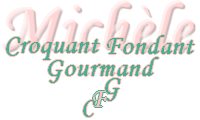  Pour 21 mini-donuts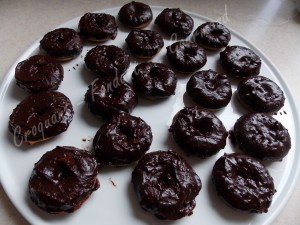 Donuts :
- 1 œuf
- 85 g de lait
- 10 g d'huile
- 85 g de farine T 55
- 40 g de sucre
- 1 càc de levure chimique
- 1 càc de cacao
- 40 g de pépites de chocolat
Glaçage :
- 100 g de chocolat - 40 g de beurre - 40 g de crème épaisse 
- 20 g de pépites de chocolat (facultatif)1 appareil à donuts, plaques graisséesLes donuts :
Mélanger l'œuf, le lait et l'huile.
Ajouter en les tamisant, farine, levure, sucre et cacao et mélanger rapidement.
Incorporer les pépites de chocolat.
Remplir les empreintes à ras-bord  et fermer l'appareil.
Laisser cuire 3 minutes par fournée.
Décoller les donuts et les laisser refroidir sur une grille.
Glaçage :
Faire fondre le chocolat avec le beurre au micro-ondes ou au bain-marie.
Ajouter la crème et remuer pour que le mélange soit lisse.
Ajouter éventuellement les pépites de chocolat.
Tremper une face des donuts dans le glaçage et les laisser durcir.